Supplementary AppendixDescription of Bariatric CohortThe ENGAGE CVD cohort was assembled across 2009 - 2016 from a bariatric registry within a large integrated healthcare system serving the Southern California region of the US. This healthcare system had 4.2 million members, 14 hospitals, 200 medical offices, 5,700 physicians, and 23 bariatric surgeons at the time the cohort was assembled. Case ascertainment and verification for the bariatric registry and thus the ENGAGE CVD cohort was done in a variety of ways. Cases were included in the cohort in a stepwise fashion. The primary source was electronic reports from care managers at both internal healthcare system hospitals and contracted medical groups. These were compared to and augmented by electronic medical records and outside medical claims databases which were considered secondary data sources. If there was disagreement between the primary and secondary sources or the case only existed in a secondary source, the case was manually chart reviewed for confirmation. If necessary, the cases were adjudicated by bariatric surgeons employed by the healthcare system.Cases were obtained from secondary sources using medical billing codes for bariatric operations.  A full list of these billing codes is available upon request. Validation of cases obtained only through secondary sources found a 9% false positive rate. This rate was reduced to 7% if a diagnosis of obesity was required at the time of surgery. Of those cases from secondary sources that were verified as bariatric surgery, 96% had a diagnosis of obesity and 8% - 33% had incorrect procedure codes (i.e. they were verified as bariatric operations however they were not coded as the correct operation). The SG operations had the lowest error rates in coding and banding operations had the highest rates, with RYGB closer to SG error rates.The selection process for the current study is shown in Figure S1 and is detailed in the main manuscript.Diabetes DefinitionFor this study, we focused on patients with T2DM at the time of surgery, defined using the Surveillance, Prevention, and Management of Diabetes Mellitus (SUPREME DM) study which maximized both the capture and accuracy of patients with diabetes using electronic medical records (EMR).1,2 The SUPREME DM study included extensive validation of definitions for T2DM using only EMR across multiple healthcare systems in the U.S. The protocol for validation, which was used in the present study, is available from the study website.1 The purpose of the paper was to show outcomes with surgery when real-world physicians made clinical decisions about the aftercare of patients with T2DM having surgery. To this end, the SUPREME DM T2DM definition was vetted by an advisory board of bariatric surgeons and a bariatrician co-investigator. This process of engagement is detailed in a previous publication.3In addition, we also needed to use a valid definition of T2DM that could be created using existing, retrospective electronic medical records data. We did not have the resources and time to create and validate our own. The SUPREME DM definition was developed using 11 healthcare systems from the Healthcare Systems Research Network4 and electronic medical records for over 15 million patients served by these systems. We used their recommended approach to identify T2DM that used a complex algorithm that included all information available from laboratory results, medications, and diagnoses. We then applied a modified Klompas algorithm5 for Type 1 Diabetes Mellitus (T1DM) and removed patients who were positive for T1DM. Main AnalysesOur primary analysis used Cox proportional hazards models to assess the relationship between weight loss after surgery and T2DM remission. Analysis time ran from the date of surgery until the date of remission, or the date of last weight measurement for patients who did not remit. Weight loss was included in the model as 5 binary time varying covariates, for membership in the following weight loss categories: >0 to ≤5%, >5 to ≤10%, >10 to ≤15%, >15 to ≤20%, >20 to ≤25%, >25 to ≤30%, >30%. Weight loss was calculated as the difference between weight at surgery, and last measured weight. The last measured weight was the weight at the time of remission for individuals who remitted. The following covariates were included in all models: surgery type (RYGB indicator), sex (female indicator), race/ethnicity (indicators for Black, Hispanic, and Other [all other race categories and those missing race]), age, age squared, HBA1C (quartile indicators), DiaRem score (quartile indicators), Elixhauser score (quartile indicators), BMI (quartile indicators), weight at surgery (quartile indicators), BMI≥50 at surgery (indicator), drug use in year prior to surgery (indicators for aspirin and NSAIDS), drug use 3 months prior to surgery (indicators for aspirin and NSAIDs), number of diabetes drugs at surgery (indicators for 0, 1, and 2), drug use at surgery (indicators for dyslipidemia drugs and insulin), inpatient visits in year pre-surgery (indicator for above median), emergency department visits in year pre-surgery (indicator for above median), appointment attendance rate in year pre-surgery (indicator for above median), weight change in year pre-surgery (indicator for above median), and prior diagnosis indicators (hypertension, cirrhosis, sleep apnea, chronic kidney disease, serious mental condition, severe anxiety, mild to moderate anxiety).Table S1 provides a descriptive analysis of the types of medications used for the patient cohort with T2DM at the time of surgery and the types of medications used for these patients during follow-up. The most frequently used medications at the time of surgery and in follow-up were Glipizide, Glyburide, and Insulin.Subgroup AnalysesWe also examined how the relationship between %TWL and T2DM remission varies across subsets of the population. Because the initial outcome findings suggested that there was an upper threshold for the effect of weight loss (>20% TWL) on initial T2DM remission, we used the following categories of %TWL to improve the stability of the subgroup models: 0 to < 5%, >5 to <10%, >10% to <15%, >15% to <20%, and >20%. We ran analyses that stratified the relationship by remission probability at surgery (high DiaRem score (≥8) vs low DiaRem score (≤7), Figure S1), binary use of insulin at surgery (Figure 2), four categories of race/ethnicity (White, Black, Hispanic, Other, Figure 3), BMI (≥50 vs <50, Figure S2), age (≥65 vs <65, Figure S3), and surgery type (RYGB vs SG, Figure S4). In each of these analyses, the group variables of interest were interacted with the five indicators for category of %TWL (0-5%, 5-10%, 10-15%, 15-20%, >20%). For example, the analysis of the relationship stratified by diabetes severity at surgery (Figure 2) included nine interactions, as compared to a reference group with low severity and 0-5% TWL. In addition to the comparison of each indicator to the reference category noted in that figure (reported in the aforementioned figures), we also tested if the overall relationship between %TWL and T2DM remission varied significantly across the values of the group variable of interest. We did this with Wald tests of the joint hypothesis that the coefficients on the interaction variables are equal (the chi-squared statistics and p-values reflecting the joint significance of these tests are reported in supplementary Table S1). For example, for the analyses that stratify the relationship across insulin use (Figure 2), we tested the joint hypothesis that the five interaction variables for %TWL interacted with insulin use at surgery were equal to the five interactions between %TWL and insulin non-use at surgery. This hypothesis was rejected with a p-value<0.001.ReferencesSurveillance, Prevention, and Management of Diabetes Mellitus. SUPREME-DM - Home. http://www.supreme-dm.org/index.html. Accessed on November 15, 2016.Nichols GA, Schroeder EB, Karter AJ, Gregg EW, Desai J, Lawrence JM, O'Connor PJ, Xu S, Newton KM, Raebel MA, Pathak RD, Waitzfelder B, Segal J, Lafata JE, Butler MG, Kirchner HL, Thomas A, Steiner JF. Trends in Diabetes Incidence Among 7 Million Insured Adults, 2006-2011: The SUPREME-DM Project. Am J Epidemiology. 2015; 181:32-39. PMID: 25515167. Coleman KJ, Fischer H, Arterburn DE, Barthold D, Barton LJ, Basu A, Courcoulas A, Crawford CL, Fedorka P, Kim B, Mun E, Murali S, Reynolds K, Suh K, Wei R, Yoon TK, Zane R. Effectiveness of gastric bypass versus gastric sleeve for cardiovascular disease: Protocol and baseline results for a comparative effectiveness study. JMIR Res Protoc. 2020 Apr 6;9(4):e14936. doi: 10.2196/14936. PMID: 32249757.Healthcare Systems Research Network. Mission and Vision. http://www.hcsrn.org/en/About/. Accessed on June 7, 2021.Klompas M, Eggleston E, McVetta J, Lazarus R, Li L, Platt R. Automated detection and classification of type 1 versus type 2 diabetes using electronic health record data. Diabetes Care. 2013; 36:914-21. PMID: 23193215.Figure S1. Selection process for study cohort.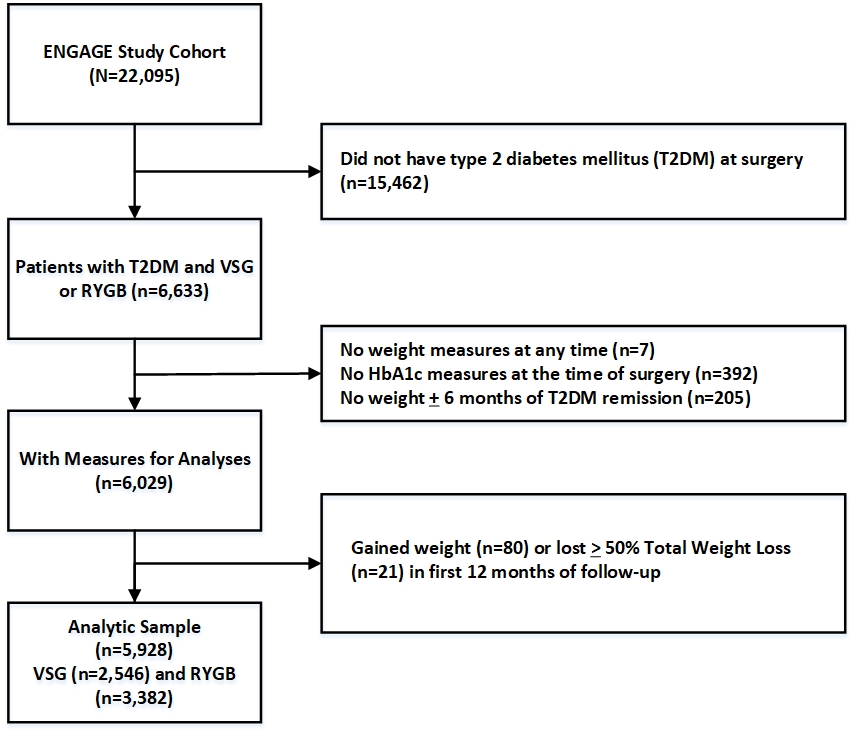 Figure S2. – Association between type 2 diabetes (T2DM) remission and weight loss after bariatric surgery, stratified by DiaRem score at surgery (High DiaRem if ≥ 8, Low DiaRem if ≤ 7).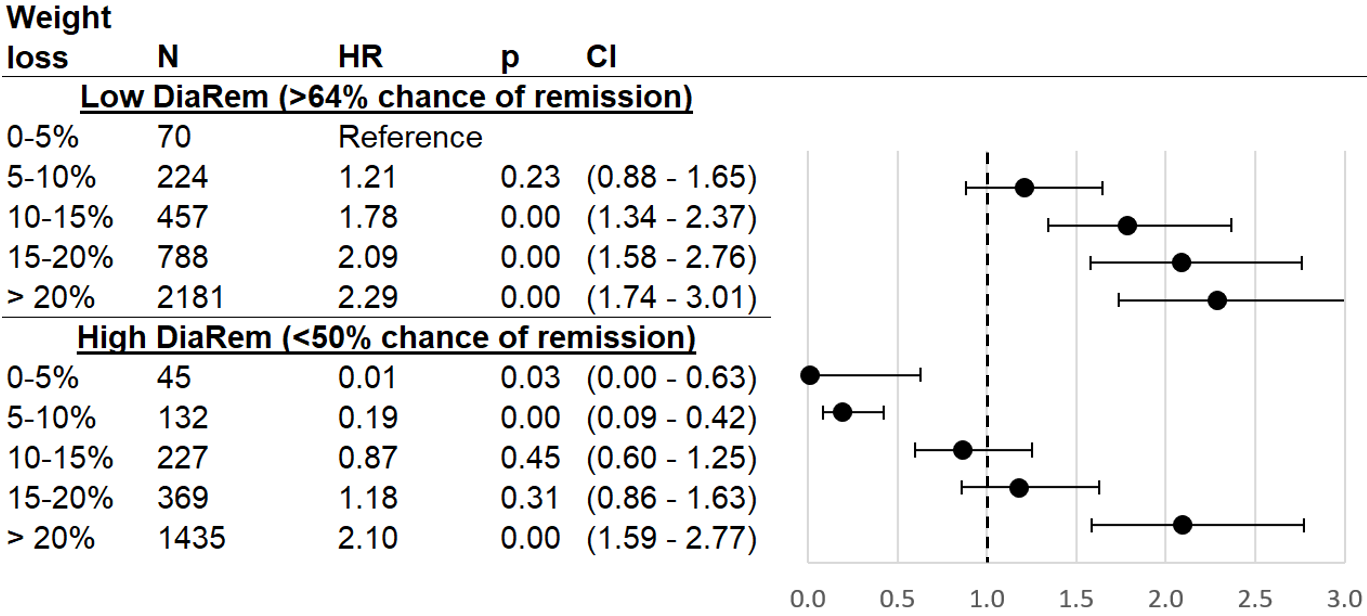 Cox proportional hazard model results for T2DM remission as related to percent of weight lost from surgery date until date of remission or censoring, as compared to patients who lost 0-5% of their surgery weight. %TWL was modeled as a time-varying covariate, interacted with binary DiaRem (high vs low). Sample is ENGAGE recipients of bariatric surgery who had T2DM at time of surgery and subsequently had their weight measured, had their weight measured at time of T2DM remission (if they remitted), and were not outliers (weight gain of >0% or weight loss of >50%). HR (hazard ratios) adjust for surgery type, sex, race/ethnicity, age, age squared, HBA1C (quartiles), Elixhauser score (quartiles), BMI (quartiles), weight at surgery (quartiles), BMI≥50 at surgery indicator, indicators for drug use in year and 3 months prior to surgery (aspirin, NSAIDs), number of diabetes drugs at surgery (indicators for 0, 1, and 2), drug use at surgery (dyslipidemia drugs, insulin), inpatient visits in year pre-surgery above median, emergency department visits in year pre-surgery above median, pre-surgery appointment attendance rate above median, pre-surgery weight change above median, and prior diagnosis indicators (hypertension, cirrhosis, sleep apnea, chronic kidney disease, serious mental condition, severe anxiety, mild to moderate anxiety). Abbreviations: HR (hazard ratio), CI (confidence interval), BMI (body mass index), TWL (total weight loss), T2DM (type 2 diabetes mellitus), RYGB (Roux-en-Y Gastric Bypass), DiaRem (Diabetes Remission Score), NSAIDS (non-steroidal anti-inflammatory drugs)Figure S3. Association between type 2 diabetes (T2DM) remission and weight loss after bariatric surgery, stratified by body mass index (BMI).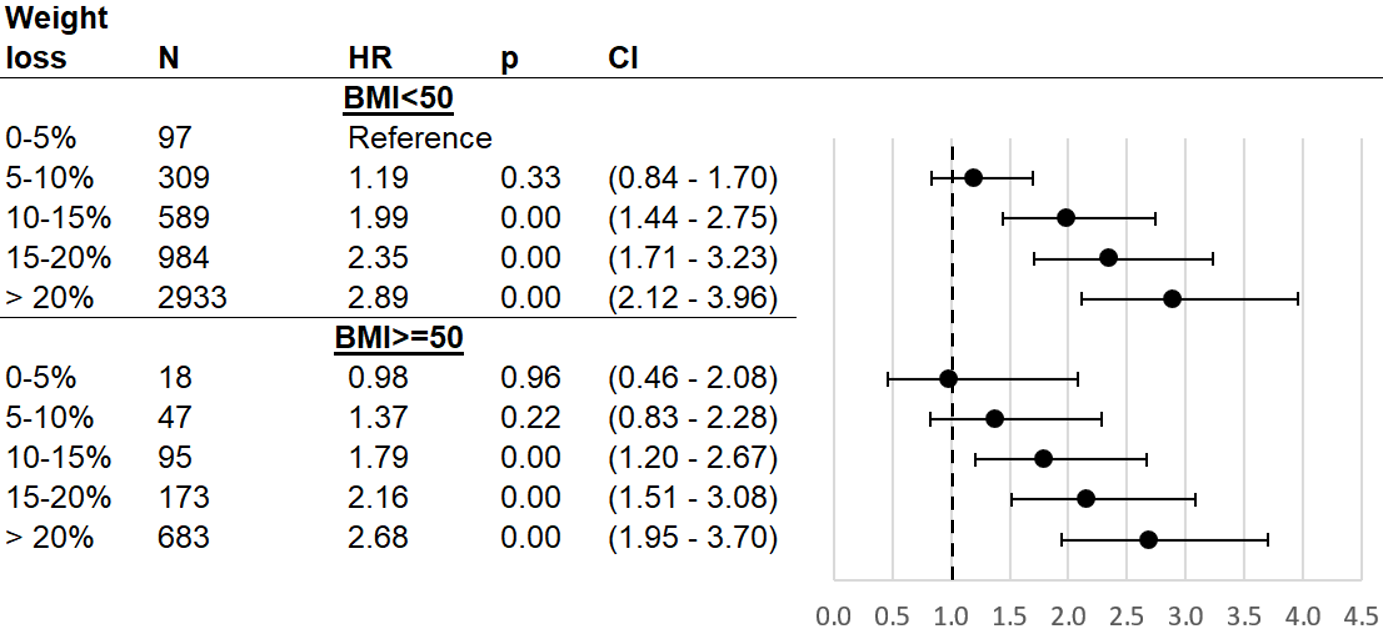 Cox proportional hazard model results for T2DM remission as related to percent of weight lost from surgery date until date of remission or censoring, as compared to patients who lost 0-5% of their surgery weight. %TWL was modeled as a time-varying covariate, interacted with binary BMI (<50 vs ≥50). Sample is ENGAGE recipients of bariatric surgery who had T2DM at time of surgery and subsequently had their weight measured, had their weight measured at time of T2DM remission (if they remitted), and were not outliers (weight gain of >0% or weight loss of >50%). HR (hazard ratios) adjust for surgery type, sex, race/ethnicity, age, age squared, HBA1C (quartiles), DiaRem score (quartiles), Elixhauser score (quartiles), weight at surgery (quartiles), indicators for drug use in year and 3 months prior to surgery (aspirin, NSAIDs), number of diabetes drugs at surgery (indicators for 0, 1, and 2), drug use at surgery (dyslipidemia drugs, insulin), inpatient visits in year pre-surgery above median, emergency department visits in year pre-surgery above median, pre-surgery appointment attendance rate above median, pre-surgery weight change above median, and prior diagnosis indicators (hypertension, cirrhosis, sleep apnea, chronic kidney disease, serious mental condition, severe anxiety, mild to moderate anxiety). Abbreviations: HR (hazard ratio), CI (confidence interval), BMI (body mass index), TWL (total weight loss), T2DM (type 2 diabetes mellitus), RYGB (Roux-en-Y Gastric Bypass), DiaRem (Diabetes Remission Score), NSAIDS (non-steroidal anti-inflammatory drugs)Figure S4. Association between type 2 diabetes (T2DM) remission and weight loss after bariatric surgery, stratified by age.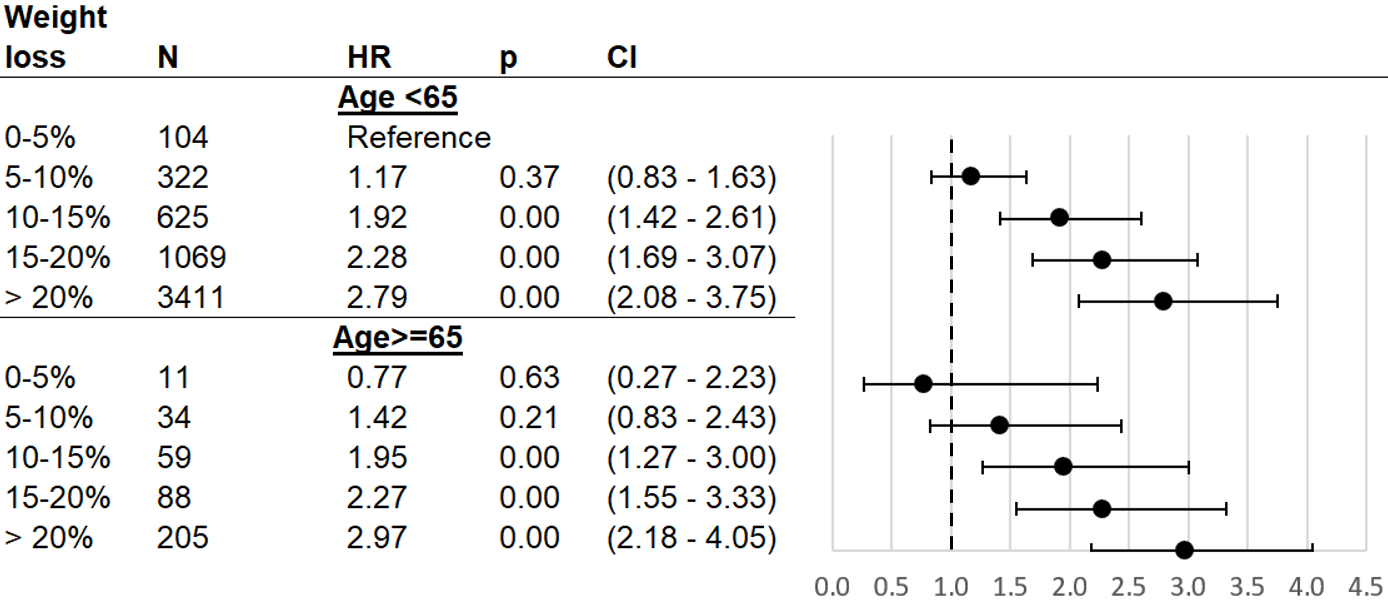 Cox proportional hazard model results for T2DM remission as related to percent of weight lost from surgery date until date of remission or censoring, as compared to patients who lost 0-5% of their surgery weight. %TWL was modeled as a time-varying covariate, interacted with binary age (< 65 vs. ≥65). Sample is ENGAGE recipients of bariatric surgery who had T2DM at time of surgery and subsequently had their weight measured, had their weight measured at time of T2DM remission (if they remitted), and were not outliers (weight gain of >0% or weight loss of >50%). HR (hazard ratios) adjust for surgery type, sex, race/ethnicity, HBA1C (quartiles), DiaRem score (quartiles), Elixhauser score (quartiles), BMI (quartiles), weight at surgery (quartiles), BMI≥50 at surgery indicator, indicators for drug use in year and 3 months prior to surgery (aspirin, NSAIDs), number of diabetes drugs at surgery (indicators for 0, 1, and 2), drug use at surgery (dyslipidemia drugs, insulin), inpatient visits in year pre-surgery above median, emergency department visits in year pre-surgery above median, pre-surgery appointment attendance rate above median, pre-surgery weight change above median, and prior diagnosis indicators (hypertension, cirrhosis, sleep apnea, chronic kidney disease, serious mental condition, severe anxiety, mild to moderate anxiety). Abbreviations: HR (hazard ratio), CI (confidence interval), BMI (body mass index), TWL (total weight loss), T2DM (type 2 diabetes mellitus), RYGB (Roux-en-Y Gastric Bypass), DiaRem (Diabetes Remission Score), NSAIDS (non-steroidal anti-inflammatory drugs).Figure S5. Association between type 2 diabetes (T2DM) remission and weight loss after bariatric surgery, stratified by surgery type.Cox proportional hazard model results for T2DM remission as related to percent of weight lost from surgery date until date of remission or censoring, as compared to patients who lost 0-5% of their surgery weight. %TWL was modeled as a time-varying covariate, interacted with surgery type (RYGB vs SG). Sample is ENGAGE recipients of bariatric surgery who had T2DM at time of surgery and subsequently had their weight measured, had their weight measured at time of T2DM remission (if they remitted), and were not outliers (weight gain of >0% or weight loss of >50%). HR (hazard ratios) adjust for sex, race/ethnicity, age, age squared, HBA1C (quartiles), DiaRem score (quartiles), Elixhauser score (quartiles), BMI (quartiles), weight at surgery (quartiles), BMI≥50 at surgery indicator, indicators for drug use in year and 3 months prior to surgery (aspirin, NSAIDs), number of diabetes drugs at surgery (indicators for 0, 1, and 2), drug use at surgery (dyslipidemia drugs, insulin), inpatient visits in year pre-surgery above median, emergency department visits in year pre-surgery above median, pre-surgery appointment attendance rate above median, pre-surgery weight change above median, and prior diagnosis indicators (hypertension, cirrhosis, sleep apnea, chronic kidney disease, serious mental condition, severe anxiety, mild to moderate anxiety). Abbreviations: HR (hazard ratio), CI (confidence interval), BMI (body mass index), TWL (total weight loss), T2DM (type 2 diabetes mellitus), RYGB (Roux-en-Y Gastric Bypass), DiaRem (Diabetes Remission Score), NSAIDS (non-steroidal anti-inflammatory drugs), SG (gastric sleeve),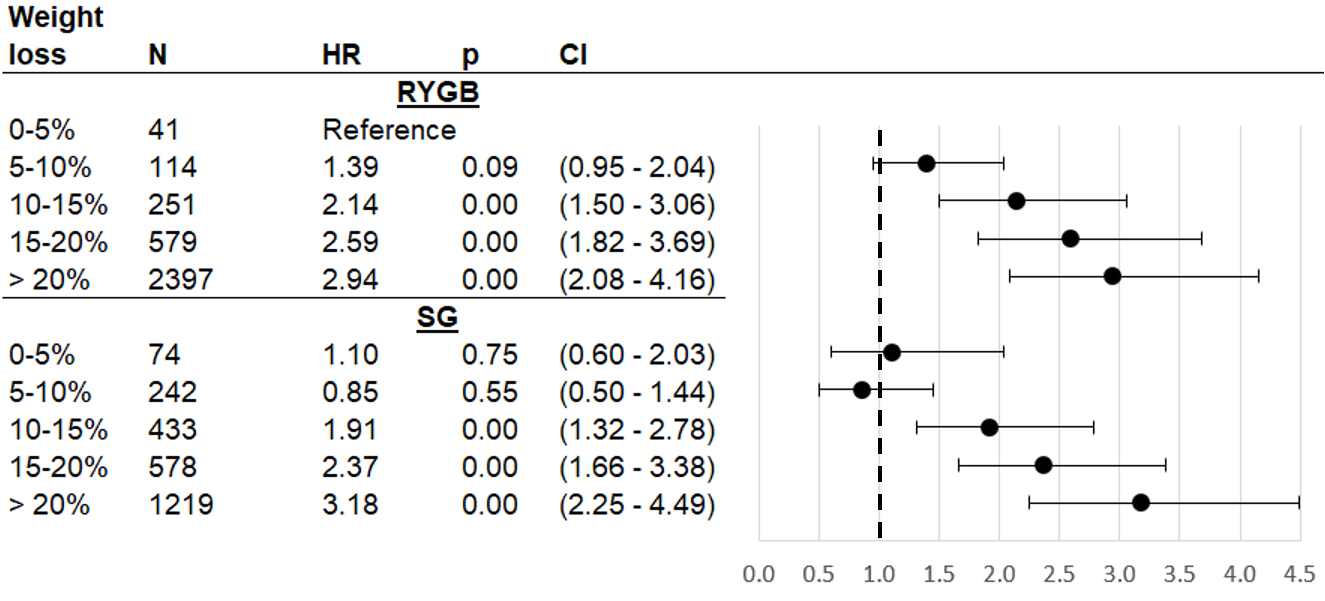 Figure S6. Association between type 2 diabetes (T2DM) remission and weight loss after bariatric surgery, with alternative weight loss categories.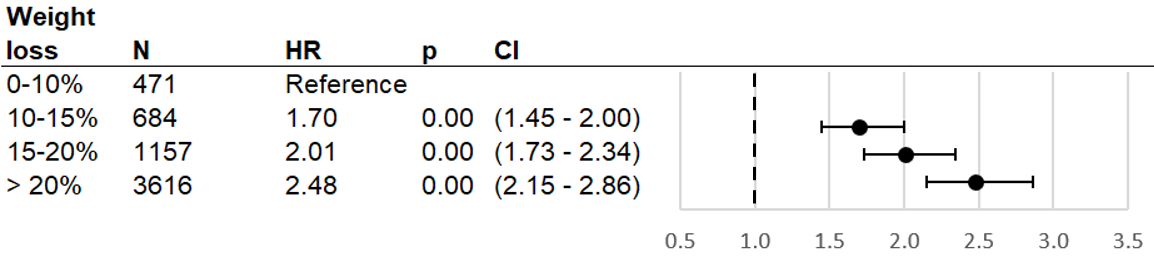 Cox proportional hazard model results for T2DM remission as related to percent of weight lost from surgery date until date of remission or censoring, as compared to patients who lost 0-10% of their surgery weight. %TWL was modeled as a time-varying covariate. Sample is ENGAGE recipients of bariatric surgery who had T2DM at time of surgery and subsequently had their weight measured, had their weight measured at time of T2DM remission (if they remitted), and were not outliers (weight gain of >0% or weight loss of >50%). HR (hazard ratios) adjust for surgery type, sex, race/ethnicity, age, age squared, HBA1C (quartiles), DiaRem score (quartiles), Elixhauser score (quartiles), BMI (quartiles), weight at surgery (quartiles), BMI≥50 at surgery indicator, indicators for drug use in year and 3 months prior to surgery (aspirin, NSAIDs), number of diabetes drugs at surgery (indicators for 0, 1, and 2), drug use at surgery (dyslipidemia drugs, insulin), inpatient visits in year pre-surgery above median, emergency department visits in year pre-surgery above median, pre-surgery appointment attendance rate above median, pre-surgery weight change above median, and prior diagnosis indicators (hypertension, cirrhosis, sleep apnea, chronic kidney disease, serious mental condition, severe anxiety, mild to moderate anxiety). Abbreviations: HR (hazard ratio), CI (confidence interval), BMI (body mass index), TWL (total weight loss), T2DM (type 2 diabetes mellitus), RYGB (Roux-en-Y Gastric Bypass), DiaRem (Diabetes Remission Score), NSAIDS (non-steroidal anti-inflammatory drugs).Figure S7. Association between type 2 diabetes (T2DM) remission and weight loss after bariatric surgery, in a model without covariate adjustment.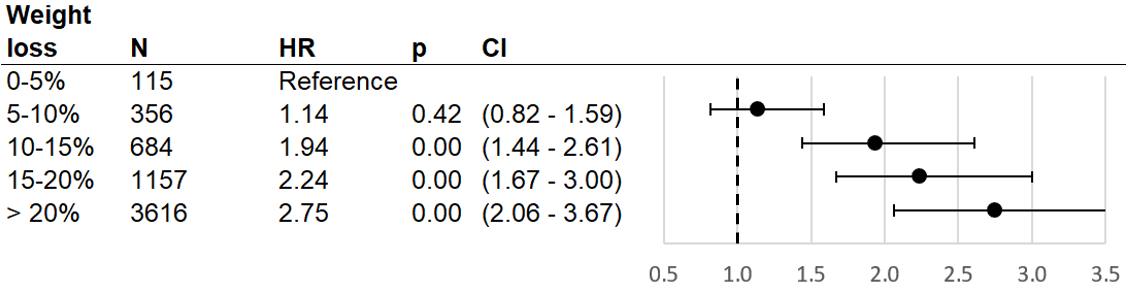 Cox proportional hazard model results for T2DM remission as related to percent of weight lost from surgery date until date of remission or censoring, as compared to patients who lost 0-5% of their surgery weight. %TWL was modeled as a time-varying covariate. Sample is ENGAGE recipients of bariatric surgery who had T2DM at time of surgery and subsequently had their weight measured, had their weight measured at time of T2DM remission (if they remitted), and were not outliers (weight gain of >0% or weight loss of >50%). Abbreviations: HR (hazard ratio), CI (confidence interval).Figure S8. Association between type 2 diabetes (T2DM) remission and weight loss after bariatric surgery, in a model with parsimonious covariate adjustment.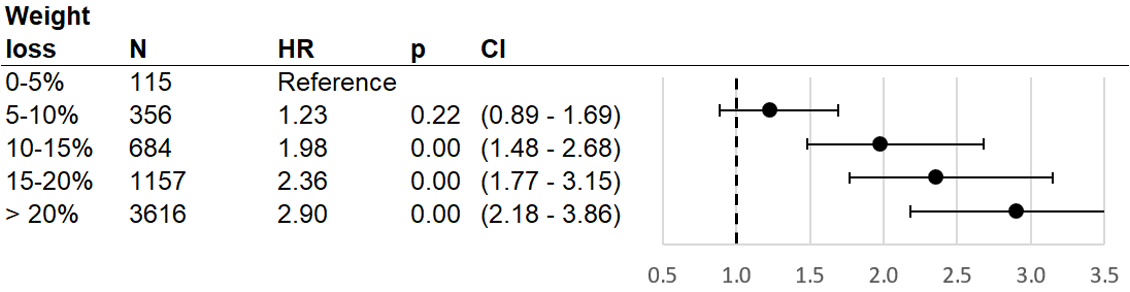 Cox proportional hazard model results for T2DM remission as related to percent of weight lost from surgery date until date of remission or censoring, as compared to patients who lost 0-5% of their surgery weight. %TWL was modeled as a time-varying covariate. Sample is ENGAGE recipients of bariatric surgery who had T2DM at time of surgery and subsequently had their weight measured, had their weight measured at time of T2DM remission (if they remitted), and were not outliers (weight gain of >0% or weight loss of >50%). HR (hazard ratios) adjust for sex, race/ethnicity, age, age squared, surgery type, BMI≥50 at surgery indicator, insulin use at surgery indicator, number of diabetes drugs at surgery (indicators for 0, 1, and 2), pre-surgery weight change above median indicator, HBA1C (quartiles), DiaRem score (quartiles), Elixhauser score (quartiles), weight at surgery (quartiles). Abbreviations: HR (hazard ratio), CI (confidence interval), BMI (body mass index), DiaRem (Diabetes Remission Score).Figure S9. – Association between type 2 diabetes (T2DM) remission and weight loss after bariatric surgery, stratified by five categories of DiaRem score at surgery.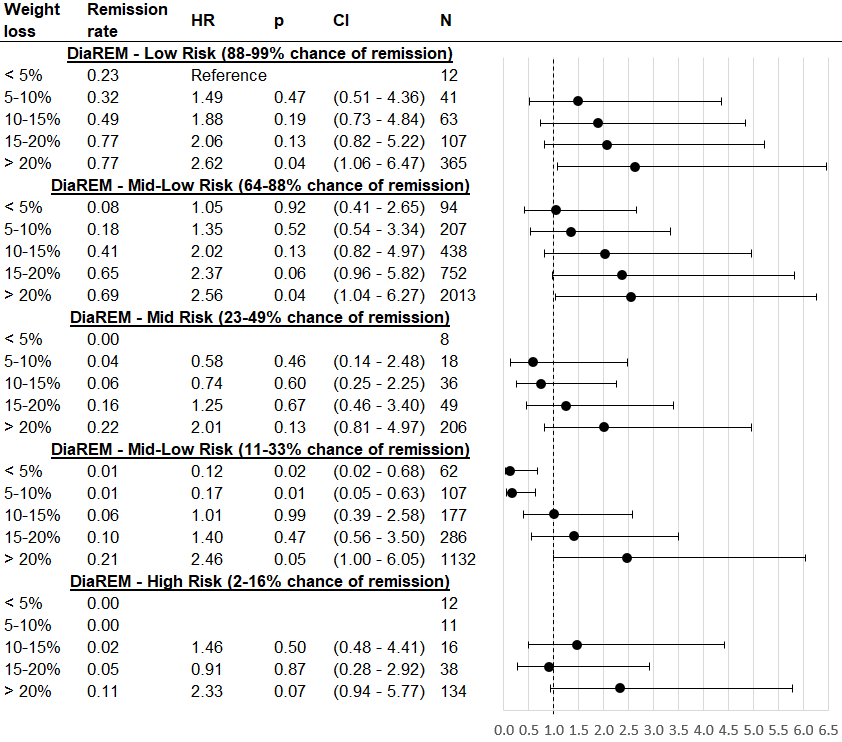 Cox proportional hazard model results for T2DM remission as related to percent of weight lost from surgery date until date of remission or censoring, as compared to patients who lost 0-5% of their surgery weight. %TWL was modeled as a time-varying covariate, interacted with five categories of DiaRem. Sample is ENGAGE recipients of bariatric surgery who had T2DM at time of surgery and subsequently had their weight measured, had their weight measured at time of T2DM remission (if they remitted), and were not outliers (weight gain of >0% or weight loss of >50%). HR (hazard ratios) adjust for surgery type, sex, race/ethnicity, age, age squared, HBA1C (quartiles), Elixhauser score (quartiles), BMI (quartiles), weight at surgery (quartiles), BMI≥50 at surgery indicator, indicators for drug use in year and 3 months prior to surgery (aspirin, NSAIDs), number of diabetes drugs at surgery (indicators for 0, 1, and 2), drug use at surgery (dyslipidemia drugs, insulin), inpatient visits in year pre-surgery above median, emergency department visits in year pre-surgery above median, pre-surgery appointment attendance rate above median, pre-surgery weight change above median, and prior diagnosis indicators (hypertension, cirrhosis, sleep apnea, chronic kidney disease, serious mental condition, severe anxiety, mild to moderate anxiety). Abbreviations: HR (hazard ratio), CI (confidence interval), BMI (body mass index), TWL (total weight loss), T2DM (type 2 diabetes mellitus), RYGB (Roux-en-Y Gastric Bypass), DiaRem (Diabetes Remission Score), NSAIDS (non-steroidal anti-inflammatory drugs)Table S1. Types of diabetes medications used to define the T2DM cohort, and medications used after surgery.Table S2. Unadjusted T2DM remission rates per person-year for subgroups.These are remission rates per person-year across categories of % total weight loss (TWL) in the analytic sample. Each cell corresponds to a subgroup individuals with %TWL noted in the row, and another characteristic noted in the column. Abbreviations: BMI (body mass index), TWL (total weight loss), T2DM (type 2 diabetes mellitus), RYGB (Roux-en-Y Gastric Bypass), DiaRem (Diabetes Remission Score), SG (gastric sleeve),Table S3. Tests of heterogeneity in the relationships between %TWL and T2DM.Results of Wald tests of the joint hypothesis that the model coefficients on the interactions between the five categories of %TWL and one side of comparison group are equal to the coefficients on the interactions between the five categories of %TWL and the other side of the comparison group. P-values reflect the joint significance of a chi-squared test with 5 degrees of freedom. Abbreviations: BMI (body mass index), TWL (total weight loss), T2DM (type 2 diabetes mellitus), RYGB (Roux-en-Y Gastric Bypass), DiaRem (Diabetes Remission Score), SG (gastric sleeve),Table S4. Associations between change in HBA1C and percent weight change, estimated in an OLS regression with individual fixed effects.MedicationBaselineFollow-UpGLIPIZIDE103401938INSULIN ISOPHANE (HUMAN)90041790INSULIN REGULAR (HUMAN)4558839INSULIN GLARGINE4220807GLYBURIDE2389268INSULIN ASPART2328574INSULIN ISOPHANE (HUMAN) INJ 100 UNIT/ML LILL19091335GLIPIZIDE TAB 10 MG APOT15031936INSULIN REGULAR (HUMAN) INJ 100 UNIT/ML LILL12701760GLIPIZIDE TAB 5 MG APOT12273047INSULIN NPH (HUMAN) (ISOPHANE) INJ 100 UNIT/ML LILL11873258INSULIN ISOPHANE & REG (H876167GLIPIZIDE-METFORMIN HCL867184SITAGLIPTIN PHOSPHATE42455INSULIN LISPRO (HUMAN) INJ 100 UNIT/ML LILL328512INSULIN GLARGINE INJ 100 UNIT/ML SANO280838INSULIN LISPRO (HUMAN)210203INSULIN REGULAR (HUMAN) INJ 500 UNIT/ML LILL20990GLIPIZIDE-METFORMIN HCL TAB 5-500 MG TEVA170311GLYBURIDE TAB 5 MG TEVA146183MIGLITOL12615INSULIN ISOPHANE & REGULAR (HUMAN) INJ 100 UNIT/ML (70- LILL11584INSULIN DETEMIR10346INSULIN NPH ISOPHANE & REGULAR HUMAN INJ 100 UNIT/ML (7 LILL95174LINAGLIPTIN TAB 5 MG BOEH93455GLIMEPIRIDE712INSULIN ASPART PROTAMINE694INSULIN LISPRO (HUMAN) SOLN PEN-INJECTOR 100 UNIT/ML LILL61155PRAMLINTIDE ACETATE450TOLAZAMIDE445GLUCAGON (RDNA) FOR INJ KIT 1 MG LILL33192GLUCAGON HCL (RDNA)2934ACARBOSE298INSULIN GLARGINE SOLN PEN-INJECTOR 100 UNIT/ML SANO2877INSULIN NPH (HUMAN) (ISOPHANE) SUSP PEN-INJECTOR 100 UN LILL25357GLIPIZIDE-METFORMIN HCL TAB 2.5-500 MG TEVA2548GLIPIZIDE TAB SR 24HR 10 MG GREE2525GLUCAGON (RDNA)2417INSULIN ISOPHANE (HUMAN) INJ 100 UNIT/M NOVO2312GLYBURIDE TAB 2.5 MG TEVA2237SITAGLIPTIN PHOSPHATE TAB 100 MG (BASE EQUIV) MERC222GLIMEPIRIDE TAB 4 MG TEVA1816INSULIN GLARGINE INJ 100 UNIT/M SANO1722GLIPIZIDE TAB 5 MG MYLA1625GLYBURIDE-METFORMIN150EMPAGLIFLOZIN TAB 25 MG BOEH15147GLIPIZIDE TAB 10 MG MYLA156GLIPIZIDE-METFORMIN HCL TAB 5-500 MG WATS135INSULIN LISPRO (HUMAN) INJ 100 UNIT/M LILL1212GLIPIZIDE-METFORMIN HCL TAB 2.5-250 MG TEVA1130INSULIN GLULISINE100INSULIN ISOPHANE (HUMAN) SUSP PEN-INJECTOR 100 UNIT/ML LILL1020INSULIN ASPART INJ 100 UNIT/M NOVO1017EMPAGLIFLOZIN TAB 10 MG BOEH1012SITAGLIPTIN-METFORMIN HCL98GLIMEPIRIDE TAB 2 MG TEVA816INSULIN REGULAR (HUMAN) INJ 100 UNIT/M NOVO84INSULIN DETEMIR INJ 100 UNIT/ML NOVO75INSULIN REGULAR (HUMAN) INJ 500 UNIT/M LILL72GLIPIZIDE TAB SR 24HR 5 MG GREE615INSULIN ASPART PROT & ASPART (HUMAN) INJ 100 UNIT/ NOVO50INSULIN LISPRO INJ 100 UNIT/ML LILL5261INSULIN DETEMIR SOLN PEN-INJECTOR 100 UNIT/ML NOVO58GLIPIZIDE TAB SR 24HR 2.5 MG ACTA57INSULIN ISOPHANE (HUMAN) INJ 100 UNIT/ML NOVO56SITAGLIPTIN PHOSPHATE TAB 50 MG (BASE EQUIV) MERC54ACARBOSE TAB 100 MG ROXA51CANAGLIFLOZIN-METFORMIN HCL TAB 150-1,000 MG JANS40PRAMLINTIDE ACETATE INJ 2700 MCG/2.7ML (1000 MCG/ML) (B AMYL40SITAGLIPTIN PHOSPHATE TAB 50 MG MERC40GLIMEPIRIDE TAB 1 MG TEVA430GLIPIZIDE TAB SR 24HR 2.5 MG GREE47INSULIN REGULAR (HUMAN) INJ 100 UNIT/ML NOVO44LINAGLIPTIN43SITAGLIPTIN PHOSPHATE TAB 100 MG MERC43INSULIN LISPRO PROT & LISPRO (HUMAN) INJ 100 UNIT/M SUS LILL30INSULIN LISPRO PROT & LISPRO (HUMAN) INJ 100 UNIT/ML (7 LILL30GLYBURIDE TAB 1.25 MG TEVA338CANAGLIFLOZIN TAB 100 MG JANS318CANAGLIFLOZIN TAB 300 MG JANS318ACARBOSE TAB 25 MG GLOB36ACARBOSE TAB 25 MG STRI36ACARBOSE TAB 50 MG ROXA32ACARBOSE TAB 25 MG ACTA20INSULIN LISPRO PROT & LISPRO (HUMAN) INJ 100 UNIT/ LILL20ACARBOSE TAB 50 MG GLOB27GLIPIZIDE-METFORMIN HCL TAB 5-500 MG ACTA24ACARBOSE TAB 50 MG IMPA23GLIPIZIDE-METFORMIN HCL TAB 2.5-500 MG MYLA22ACARBOSE TAB 25 MG IMPA21GLIPIZIDE-METFORMIN HCL TAB 2.5-500 MG 2.5-500M WATS21ACARBOSE TAB 50 MG ACTA10GLIPIZIDE-METFORMIN HCL TAB 2.5-500 MG ACTA10INSULIN ASPART PROT & ASPART (HUMAN) INJ 100 UNIT/ML (7 NOVO10INSULIN ISOPHANE (HUMAN) INJ 100 UNIT/M LILL10MIGLITOL TAB 100 MG PFIZ10PIOGLITAZONE HCL-GLIMEPIR10PRAMLINTIDE ACETATE PEN-INJ 2700 MCG/2.7ML (1000 MCG/ML AMYL10SITAGLIPTIN-METFORMIN HCL TAB 50-500 MG MERC10INSULIN LISPRO SOLN PEN-INJECTOR 100 UNIT/ML LILL168ACARBOSE TAB 50 MG ALVO123INSULIN ASPART INJ 100 UNIT/ML NOVO17ACARBOSE TAB 25 MG ROXA16GLIPIZIDE TAB SR 24HR 5 MG ACTA16GLIPIZIDE-METFORMIN HCL TAB 2.5-250 MG 2.5-250M TEVA13ACARBOSE TAB 50 MG STRI11GLIPIZIDE-METFORMIN HCL TAB 2.5-500 MG 2.5-500M MYLA11INSULIN NPH & REGULAR SUSP PEN-INJ 100 UNIT/ML (70-30) LILL061GLIPIZIDE TAB ER 24HR 5 MG ACTA025ACARBOSE TAB 25 MG ALVO024ACARBOSE TAB 100 MG ALVO017DAPAGLIFLOZIN PROPANEDIOL TAB 5 MG (BASE EQUIVALENT) ASTR017GLIPIZIDE TAB ER 24HR 10 MG ACTA014TOLAZAMIDE TAB 500 MG MYLA013INSULIN ASPART SOLN PEN-INJECTOR 100 UNIT/ML NOVO012INSULIN REGULAR (HUMAN) SOLN PEN-INJECTOR 500 UNIT/ML LILL010DIAZOXIDE SUSP 50 MG/ML TEVA09LINAGLIPTIN-METFORMIN HCL TAB 2.5-1,000 MG BOEH09INSULIN ISOPHANE & REGULAR SUSP PEN-INJ 100 UNIT/ML (70 LILL04MIGLITOL TAB 25 MG PFIZ04SITAGLIPTIN PHOSPHATE TAB 25 MG (BASE EQUIV) MERC04ACARBOSE TAB 25 MG VIRT03DIAZOXIDE SUSP 50 MG/ML GATE03GLIPIZIDE TAB ER 24HR 2.5 MG ACTA03GLIPIZIDE-METFORMIN HCL TAB 2.5-250 MG ACTA03GLIPIZIDE-METFORMIN HCL TAB 2.5-250 MG WATS03MIGLITOL TAB 50 MG PFIZ03GLIMEPIRIDE TAB 2 MG ACCO02GLIPIZIDE TAB ER 24HR 10 MG GREE02ACARBOSE TAB 100 MG GLOB01ACARBOSE TAB 25 MG WEST01GLIMEPIRIDE TAB 1 MG ACCO01GLIMEPIRIDE TAB 1 MG VIRT01GLIPIZIDE TAB SR 24HR 10 MG ACTA01GLUCAGON HCL (RDNA) FOR INJ 1 MG (BASE EQUIV) NOVO01GLUCAGON HCL (RDNA) FOR INJ 1 MG NOVO01INSULIN NPH (HUMAN) (ISOPHANE) INJ 100 UNIT/ML NOVO01Weight lossAllLow DiaRem High DiaRemNo insulin use Insulin useWhiteBlackHispanicOther0-5%0.050.100.000.090.000.030.100.060.045-10%0.090.190.010.170.010.110.120.060.0910-15%0.210.400.050.340.050.190.240.210.1615-20%0.320.640.100.590.090.300.330.340.27> 20%0.390.700.200.620.200.390.370.410.4220-25%0.4225-30%0.41>30%0.35Weight lossAllBMI<50BMI>=50Age<65Age>=65RYGBSG0-5%0.050.030.060.050.050.050.055-10%0.090.080.100.090.090.060.1110-15%0.210.190.210.200.250.150.2615-20%0.320.310.320.320.300.270.38> 20%0.390.420.390.400.280.380.42ComparisonChi-squaredpAge>=65 vs age<651.140.95BMI>=50 vs BMI<501.420.92Insulin vs no insulin79.180.00Black vs White28.550.00Hispanic vs White8.100.15Other vs White1.140.95Hispanic vs Black34.550.00Other vs Black5.420.37Other vs Hispanic0.620.99DiaRem high vs DiaRem low79.910.00RYGB vs SG22.930.00Weight lossCoefficientStandard errorp-value95% confidence intervalN0-5%Reference2145-10%-0.400.060.00(-0.51, -0.28)61610-15%-0.510.050.00(-0.60, -0.41)93315-20%-0.750.040.00(-0.85, -0.67)1030> 20%-1.130.030.00(-1.18, -1.08)2928Results from ordinary least squares (OLS) regression with individual fixed effects, with dependent variable as the change in HbA1c after surgery. The percent change in weight was measured from the time of surgery to the time at which the last HbA1c measurement. Results from ordinary least squares (OLS) regression with individual fixed effects, with dependent variable as the change in HbA1c after surgery. The percent change in weight was measured from the time of surgery to the time at which the last HbA1c measurement. Results from ordinary least squares (OLS) regression with individual fixed effects, with dependent variable as the change in HbA1c after surgery. The percent change in weight was measured from the time of surgery to the time at which the last HbA1c measurement. Results from ordinary least squares (OLS) regression with individual fixed effects, with dependent variable as the change in HbA1c after surgery. The percent change in weight was measured from the time of surgery to the time at which the last HbA1c measurement. Results from ordinary least squares (OLS) regression with individual fixed effects, with dependent variable as the change in HbA1c after surgery. The percent change in weight was measured from the time of surgery to the time at which the last HbA1c measurement. Results from ordinary least squares (OLS) regression with individual fixed effects, with dependent variable as the change in HbA1c after surgery. The percent change in weight was measured from the time of surgery to the time at which the last HbA1c measurement. 